How to Study for TExES ExamsStart by understanding the exam.  For your exam, review the official preparation materials which can be found at this link:  https://www.tx.nesinc.com/PageView.aspx?f=GEN_PreparationMaterials.html  In the drop-down menu, select your TExES exam.  NOT the PACT (TX PACT) Exam. Review the materials to understand the structure of the exam (number of questions, types of questions, etc.).  Review the Domains and Competencies to understand the concepts that you are expected to know.  Major						TExES ExamBiology (BS) for High School			Life Science 7-12 (238)Life Science 4-8 (BIS) for Middle School		Science 4-8 (116)Physics (BS) for High School			Physics/Mathematics 7-12 (243)Chemistry (BS) for High School			Chemistry 7-12 (240)Math 7-12 (BS) for High School			Mathematics 7-12 (235)Math 4-8 (BS)	for Middle School		Mathematics 4-8 (115)Math 4-8 (BIS) for Middle School			Mathematics 4-8 (115)ALL MAJORS					Pedagogy and Professional Responsibilities (PPR) EC-12 (160)Create a study plan and calendar.  You will never feel like you have enough time to study.  There will always be something else that you feel you need to do.  Schedule in study time like you would schedule work or a class – a few times a week – and stick to it. Decide when you intend to take the official TExES exam and create a study calendar that will keep you on track. Not all Domains will need the same amount of time in your calendar.  There are going to be some Domains that you already know more than other Domains.  You can use your Certify Teacher Diagnostic Test results to give you an idea of which Domains would need more study time. Gather multiple resources to study (Certify Teacher, official preparation materials, 240 Tutoring, online resources, etc.).  You can purchase a discounted subscription to 240 Tutoring.  This resource has been very beneficial to students that have used it.  Use this link to get 240 Tutoring for $20 per month.  You can determine how many months you want to use it.  Use your UTRGV email when you sign up. https://study.240tutoring.com/subscribe/UTRGVUTEACH   If you already have an account, you can click on the blue “Sign In” button to get the discounted price and resume your current progress. Study by Domain.  Do not just go through all the test concepts at once.  Select which Domain you will begin with and then use all available resources to study the concepts in that Domain.  (This should be planned on your study calendar.)  When you have finished studying the concepts in that Domain, begin on another Domain.  However, the most important strategy is to never leave the previous material behind.  After a few study sessions on the new Domain, spend a study session reviewing the material from the first Domain.  When you move on to the third Domain, always add in study sessions to review the material from the first two Domains that you studied.  Sample Calendar and Schedule:This is a sample calendar and schedule for a student.  The student will study in 2-hour blocks.  The days and times vary throughout the summer based on their schedule.  They plan to take the TExES exam on Friday, August 19th.   This student needs the most study time on Domains 2 and 3 so they work on those in June and they spend more days on those than the other Domains.  They plan to be finished with all Domains and have met the Certify Teacher requirement by the end of July. Then they will quickly follow all the steps on the TExES Testing Log to receive approval to register for the TExES exam.  They should be registering by the first of August for the August 19th testing date.  After registering and selecting the date, they will continue to study all Domains.For June and July the student will study by Domain using the Certify Teacher study modules, the official preparation material, 240 Tutoring, and other resources.  So, by the last week of July, they will have already completed all of the study modules for Certify Teacher and are ready to take the Certify Teacher exam to score 80% or higher in each Domain.  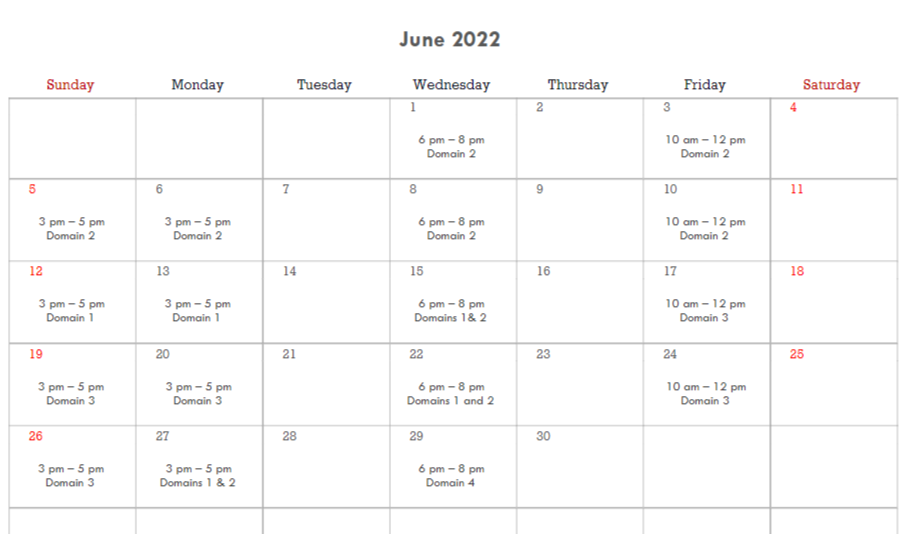 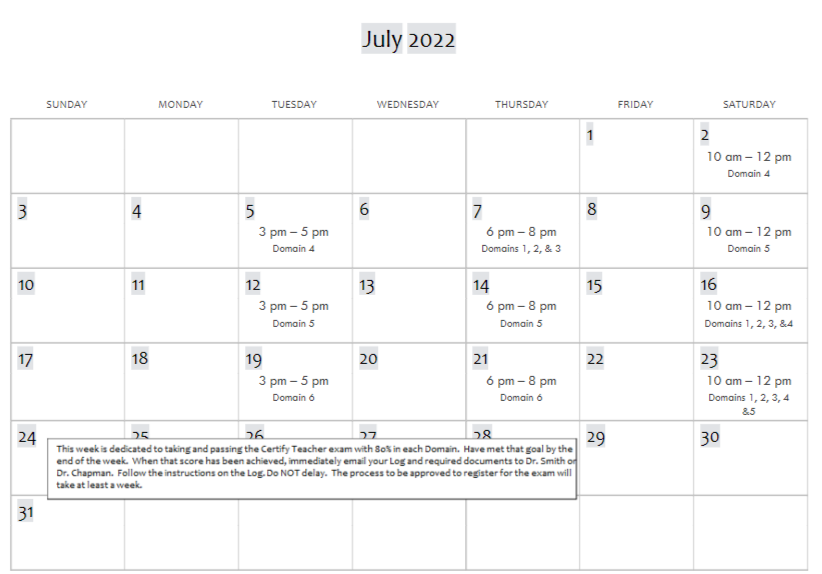 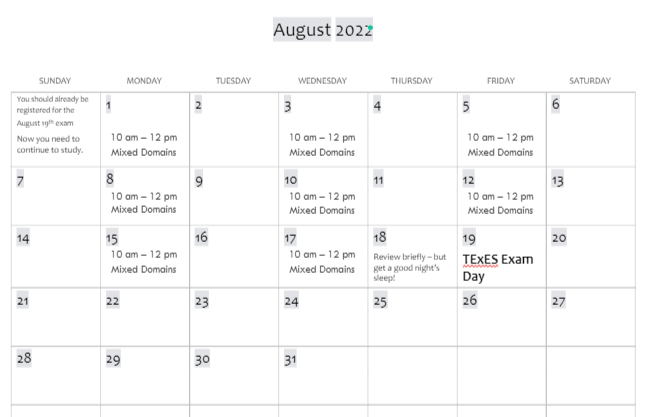 